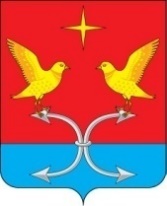 КОРСКОВСКИЙ  РАЙОННЫЙ СОВЕТ НАРОДНЫХ ДЕПУТАТОВ ОРЛОВСКОЙ ОБЛАСТИРЕШЕНИЕ             23 сентября 2020 года                                                      № 195/1 -РСПоложение о порядке  составления, рассмотрения, утверждениябюджета Корсаковского района и внесения изменений в решение                 о бюджете Принято Корсаковским районным Советом  народных депутатов                                                            23 сентября 2020г.             В соответствии с Бюджетным кодексом Российской Федерации,          в целях установления порядка и сроков составления районного бюджета на очередной финансовый год и плановый период, сроков внесения                     в Корсаковский районный Совет народных депутатов проекта решения           о районном бюджете на      очередной финансовый год и плановый период, определения порядка его      рассмотрения и утверждения, а также порядка представления, рассмотрения      и утверждения изменений в решение            о районном бюджете, Корсаковский районный Совет народных депутатов решил:        1. Утвердить Положение о порядке составления, рассмотрения,    утверждения бюджета Корсаковского района и внесение изменений                в решение  о бюджете согласно приложению.2. Решение вступает в силу с даты его принятия. Председатель    Совета                                                              В.М. СавинГлава  района                                                                               В. Р. Кнодель                                                  Положениео порядке составления, рассмотрения, утверждениябюджета Корсаковского района, внесения изменений в решение о бюджетеНастоящее Положение разработано в соответствии  с Бюджетным         кодексом Российской Федерации и устанавливает  порядок и сроки             составления бюджета Корсаковского района (далее - бюджет района) на     очередной           финансовый год и плановый период, определяет порядок  его рассмотрения, утверждения, порядок внесения изменений в решение        о бюджете.Составление проекта бюджета Корсаковского районаОбщие положения       1. Проект бюджета района составляется на основе прогноза                   социально-экономического развития Корсаковского района в целях           финансового обеспечения расходных обязательств.2. Проект бюджета района составляется в порядке и сроки,                установленные администрацией  Корсаковского района (далее –                  администрация района) в соответствии с положениями Бюджетного кодекса Российской Федерации и настоящего Положения.3. Проект бюджета района утверждается сроком на три года (очередной финансовый год и плановый период).Состав показателей решения Корсаковского  районного Совета народных     депутатов о бюджете района (далее – решение о бюджете):1. Решение о бюджете на очередной финансовый год и плановый период должно содержать основные характеристики бюджета на очередной финансовый год и плановый период, к которым относятся общий объем доходов бюджета, общий объем расходов, дефицит (профицит) бюджета.2. Решение  о бюджете  на очередной финансовый год и плановый        период должно содержать нормативы распределения доходов между        бюджетами сельских поселений  в случае, если они не установлены        Бюджетным Кодексом, законом Орловской области о бюджете Орловской области, иными законами Орловской области и муниципальными правовыми актами.3. Решением о бюджете на очередной финансовый год и плановый     период устанавливаются:1) перечень главных администраторов доходов бюджета;2) перечень главных администраторов источников финансирования     дефицита бюджета;3) перечень главных распорядителей средств  бюджета района (в составе ведомственной структуры расходов);4) прогнозируемые доходы бюджета по группам, подгруппам и статьям классификации доходов бюджетов Российской Федерации на очередной    финансовый год (очередной финансовый год и плановый период);5) перечень и коды целевых статей и видов расходов  бюджета района     в составе ведомственной структуры расходов;6) распределение бюджетных ассигнований по разделам, подразделам, целевым статьям и видам расходов классификации расходов бюджетов          в ведомственной структуре расходов на очередной финансовый год          (очередной финансовый год и плановый период);7) распределение бюджетных ассигнований по главным распорядителям бюджетных средств в соответствии с ведомственной структурой расходов  бюджета района на очередной финансовый год (очередной финансовый год   и плановый период);8) общий объем бюджетных ассигнований, направляемых на исполнение публичных нормативных обязательств;9) объем межбюджетных трансфертов, получаемых из других бюджетов и (или) предоставляемых другим бюджетам бюджетной системы Российской Федерации в очередном финансовом году и плановом  периоде;10) объемы межбюджетных трансфертов бюджетам муниципальных    образований, предоставляемых в форме дотаций, субсидий и субвенций -       в разрезе бюджетов муниципальных образований - на очередной финансовый год и плановый период;11) общий объем условно утверждаемых (утвержденных) расходов    бюджета на первый год планового периода в объеме не менее 2,5 процента от общего объема расходов бюджета, на второй год планового периода в объеме не менее 5 процентов от общего объема расходов бюджета;12) источники финансирования дефицита бюджета на очередной         финансовый год и плановый период (в виде приложения к решению               о бюджете);13) верхний предел муниципального  внутреннего долга по состоянию       на 1 января года, следующего за очередным финансовым годом и каждым годом планового периода, с указанием, в том числе верхнего предела долга по муниципальным  гарантиям;14) проект программы муниципальных внутренних заимствований на очередной финансовый год и плановый период;15) предельный объем муниципального долга  на очередной финансовый год и каждый год  (очередной финансовый год и каждый год планового     периода).4. Решением о  бюджете  на очередной финансовый год и плановый     период может быть предусмотрено использование доходов бюджета по      отдельным видам (подвидам) неналоговых доходов, предлагаемых                  к введению (отражению в бюджете) начиная с очередного финансового года, на цели, установленные решением о бюджете, сверх соответствующих    бюджетных ассигнований и (или) общего объема расходов бюджета.5. В решении о бюджете на очередной финансовый год и плановый     период могут определяться обязательные для исполнения получателем    бюджетных средств условия финансирования конкретных расходов,     предусмотренных решением о  бюджете на очередной финансовый год          и плановый период.6. В решении о  бюджете на очередной финансовый год и плановый    период указывается перечень законодательных и (или) иных правовых актов, действие которых отменяется или приостанавливается на очередной          финансовый год в связи с тем, что бюджетом района  не предусмотрены средства на их реализацию.7. В случае если расходы на реализацию законодательных и (или) иных правовых актов частично (не в полной мере) обеспечены источниками       финансирования, в решении о бюджете на очередной финансовый год            и плановый период указывается, в какой части не предусмотрено                финансирование законодательного (нормативного) акта.8. В решении о  бюджете на очередной финансовый год и плановый    период бюджетные ассигнования на осуществление бюджетных инвестиций в объекты капитального строительства муниципальной собственности     Корсаковского района (включая ассигнования по областным                            и ведомственным целевым программам) отражаются в составе                     ведомственной структуры расходов раздельно по каждому инвестиционному проекту и соответствующей целевой статье и (или) виду расходов.Документы и материалы, представляемые одновременно с проектом   бюджета района:       1) основные направления бюджетной и налоговой политики;2) предварительные итоги социально-экономического развития          Корсаковского района  за истекший период текущего финансового года          и ожидаемые итоги социально-экономического развития Корсаковского района за текущий финансовый год;3) прогноз социально-экономического развития Корсаковского района;4) прогноз основных характеристик (общий объем доходов, общий     объем расходов, дефицита (профицита) бюджета) консолидированного    бюджета Корсаковского района  на очередной финансовый год и плановый период;5) пояснительная записка к проекту бюджета;6) методики (проекты методик) и расчеты распределения                    межбюджетных трансфертов;7) верхний предел муниципального долга на конец очередного             финансового года и конец каждого года планового периода;8) проекты программ муниципальных гарантий на очередной               финансовый год и плановый период (если такие имеют место);9) оценка ожидаемого исполнения  бюджета района на текущий          финансовый год;10) паспорта муниципальных программ, предусмотренных                        к финансированию из  бюджета района на очередной финансовый год      (очередной финансовый год и плановый период); 11) перечень объектов  муниципальной собственности, на которые направляются инвестиции из бюджета района (если такие имеются).2. Администрация района  одновременно с проектом решения о бюджете на очередной финансовый год и плановый период представляет                       в Корсаковский районный Совет народных депутатов (далее – районный    Совет народных депутатов)  проект программы предоставления средств  бюджета  района на очередной финансовый год и плановый период на       возвратной основе по каждому виду расходов и отчет о предоставлении средств из бюджета района на возвратной основе за отчетный финансовый год и истекший период текущего финансового года (в случае, если данные расходы будут предусмотрены в решении о бюджете).       Рассмотрение и утверждение проекта бюджета Корсаковского района  Внесение проекта решения  о бюджете на очередной финансовый год    и плановый период на рассмотрение районного Совета народных депутатов:1. Администрация района  выносит на рассмотрение  проект решения     о  бюджете на очередной финансовый год и плановый период вместе              с документами и материалами, предусмотренными статьей 3 настоящего    Положения  в срок не позднее 15 ноября  текущего года с одновременным представлением вышеуказанного пакета документов   в Контрольно-счетную комиссию Корсаковского района на заключение.2. В течение 7 дней со дня принятия проекта решения о бюджете на очередной финансовый год и плановый период  районный Совет народных депутатов опубликовывает извещение о проведении публичных слушаний по проекту решения о бюджете. Публичные слушания по проекту бюджета на очередной финансовый год и плановый период  проводятся в соответствии с Уставом Корсаковского района. 3. В течение трех дней со дня внесения проекта решения о бюджете на очередной финансовый год и плановый период в районный Совет народных депутатов председатель  направляет его в комиссию районного Совета народных депутатов, ответственную  за рассмотрение  бюджета района, для подготовки заключения о соответствии документов и материалов,            представленных к решению, требованиям  статьи 3 настоящего Положения.4. Председатель районного Совета народных депутатов  на основании заключения комиссии  принимает решение о том, что проект решения             о  бюджете  на очередной финансовый год принимается к рассмотрению   районным Советом народных депутатов либо подлежит возвращению            в администрацию района  на доработку. 5. Доработанный проект решения  с приложенными документами            и материалами должен быть представлен в районный Совет  народных        депутатов администрацией района  в десятидневный срок и рассмотрен    председателем районного Совета народных депутатов в установленном настоящим Положением порядке.Порядок рассмотрения проекта решения о бюджете на очередной финансовый год и плановый период районным Советом народных      депутатов1. В течение 15 дней со дня внесения в районный Совет народных        депутатов проекта решения о бюджете на очередной финансовый год             и плановый период проект решения  рассматривается в комиссии районного Совета народных депутатов. Комиссия районного Совета народных            депутатов  готовит и направляет председателю районного Совета народных депутатов  заключение по указанному проекту решения и предложения           о принятии или об отклонении представленного проекта решения.2. Перед рассмотрением проекта  решения о бюджете на очередной     финансовый год и плановый период  проводятся публичные слушания по проекту бюджета.3. При рассмотрении проекта  бюджета на очередной финансовый год     и плановый период   рассматривается прогноз социально-экономического развития Корсаковского района.4. Предметом рассмотрения проекта решения о бюджете района на        очередной финансовый год и плановый период  являются основные            характеристики  бюджета района, к которым относятся:1) прогнозируемый в очередном финансовом году и плановом периоде общий объем доходов бюджета;2) приложение к решению о бюджете на очередной финансовый год       и плановый период, устанавливающее нормативы распределения доходов между бюджетами бюджетной системы Российской Федерации на очередной финансовый год и плановый период в случае, если они не утверждены    Бюджетным кодексом Российской Федерации и законами Орловской           области;3) общий объем расходов в очередном финансовом году и плановом    периоде;4) условно утверждаемые расходы в объеме не менее 2,5 процента от общего объема расходов  бюджета района на первый год планового периода и не менее 5 процентов от общего объема расходов  бюджета района на     второй год планового периода;5) верхний предел муниципального внутреннего долга Корсаковского района на конец очередного финансового года и каждого года планового    периода;6) дефицит (профицит)  бюджета района;7) приложение к решению о бюджете района на очередной финансовый год и плановый период, устанавливающее перечень главных                        администраторов доходов  бюджета района;8) приложение к решению о  бюджете  района на очередной финансовый год и плановый период, устанавливающее перечень главных                        администраторов источников финансирования дефицита  бюджета района;9) бюджетные ассигнования  расходов по разделам, подразделам,         целевым статьям и видам расходов классификации расходов  бюджета      района на очередной финансовый год и плановый период в пределах общего объема расходов  бюджета района  на очередной финансовый год и плановый период;10) приложение к решению о бюджете района на очередной финансовый год и плановый период, устанавливающее распределение между                 муниципальными образованиями (сельскими поселениями) межбюджетных трансфертов на очередной финансовый год и плановый период;11) программа муниципальных  внутренних заимствований                 Корсаковского района  на очередной финансовый год и плановый период (приложение к решению о бюджете на очередной финансовый год                  и плановый период);12) программа муниципальных  гарантий Корсаковского района               в валюте Российской Федерации на очередной финансовый год и плановый период (приложение к решению о бюджете на очередной финансовый год     и плановый период);13) текстовые статьи проекта решения о  бюджете на очередной          финансовый год и плановый период.5. В случае отклонения  проекта  решения о бюджете на очередной      финансовый год и плановый период районный Совет народных депутатов направляет  проект бюджета в администрацию района  на доработку.Рассмотрение проектов решений о внесении изменений в решение      районного Совета народных депутатов  о  бюджете на очередной          финансовый год и плановый период1. Проект решения районного Совета народных депутатов о внесении изменений в решение о бюджете на очередной финансовый год и плановый период вместе с документами и материалами, прилагаемыми к нему               в соответствии с требованиями действующего законодательства,             направляются администрацией района в районный Совет народных             депутатов . Одновременно вышеуказанный проект решения с документами     и материалами, прилагаемыми к нему, направляются  в Контрольно-счетную комиссию Корсаковского района. Контрольно-счетная комиссия                Корсаковского района в срок до 5 рабочих дней готовит на них заключение и представляет в районный Совет народных депутатов.В случае снижения в текущем финансовом году прогнозируемого на    текущий финансовый год объема налоговых и неналоговых доходов        бюджета района более чем на 10 процентов по сравнению с объемом         указанных доходов, предусмотренным решением о бюджете на текущий    финансовый год и плановый период, положения решения районного Совета народных депутатов о  бюджете в части, относящейся к плановому периоду, могут быть признаны утратившими силу. В случае признания утратившими силу положений решения о бюджете на текущий финансовый год и плановый период в части, относящейся к плановому периоду, проектом решения      районного Совета народных депутатов на очередной финансовый год             и плановый период предусматривается утверждение показателей очередного финансового года и планового периода составляемого бюджета.2. Проекты решений  о внесении изменений в решение  о бюджете на очередной финансовый год и плановый период  рассматриваются районным Советом народных депутатов в порядке и сроки, предусмотренные              Регламентом районного Совета народных депутатов.Приложение                          к решению Корсаковского районного Совета народных  депутатов от 23 сентября 2020 №195/-РС 